Publicado en Madrid el 16/02/2024 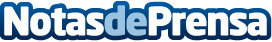 Pasos clave para seleccionar una franquicia de hostelería y alcanzar el éxitoUna ruta estratégica para elegir la franquicia de hostelería ideal y maximizar el éxito empresarial, según Grupo FoodboxDatos de contacto:Alvaro SánchezBeFranquicia91 297 82 38Nota de prensa publicada en: https://www.notasdeprensa.es/pasos-clave-para-seleccionar-una-franquicia-de Categorias: Franquicias Gastronomía Madrid Emprendedores Restauración http://www.notasdeprensa.es